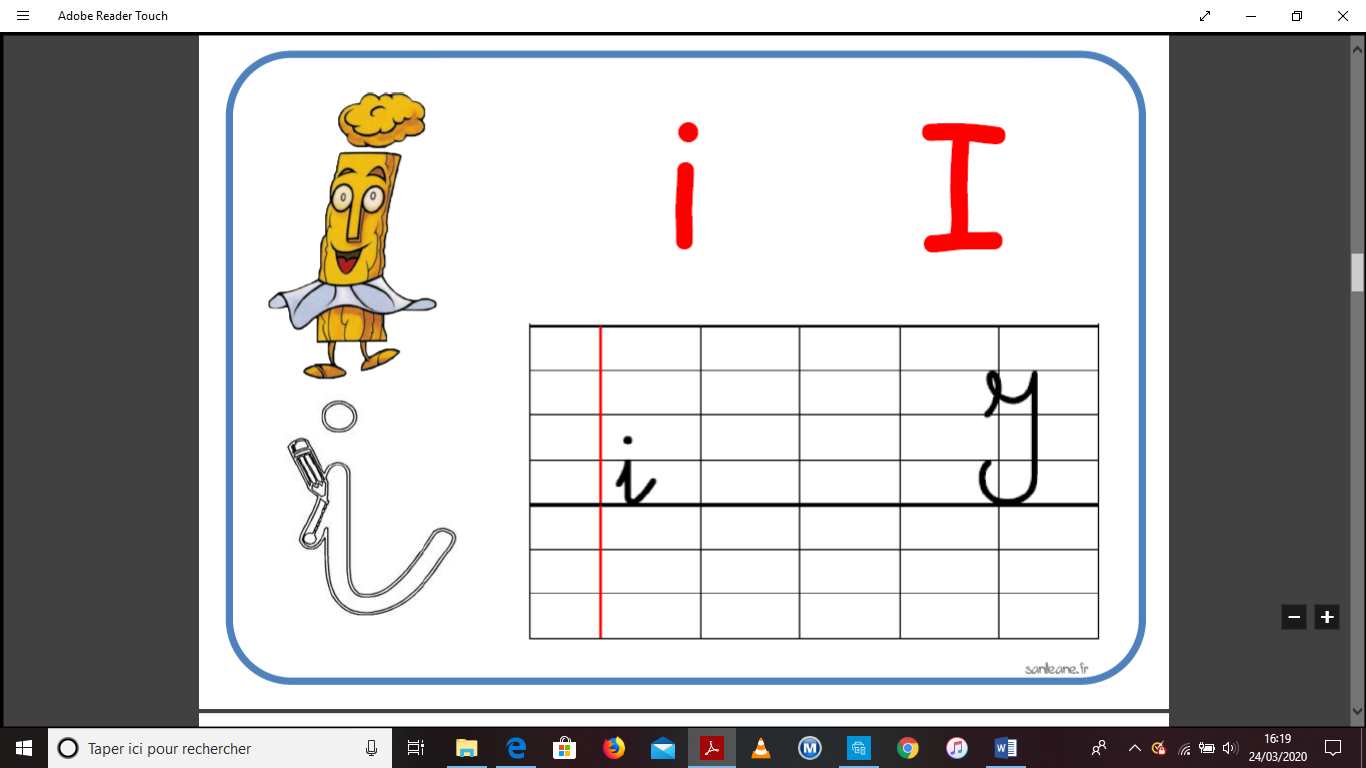 Comptine de la nuit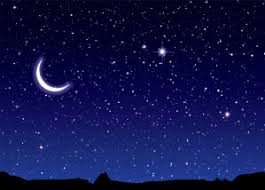 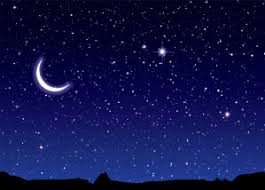 Il est minuit, c’est la nuit             Toute la ville est endormieDe la souris à l’otarie,Dans le lit ou dans le nid.Il ne faut pas faire de bruit !Je colle des images quand j’entends le son [ i ]